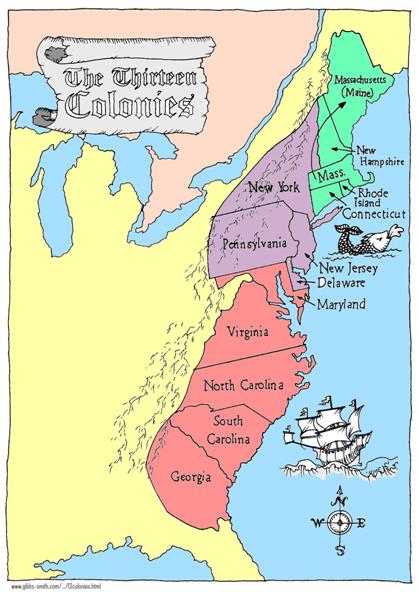 New England- Middle-Southern- 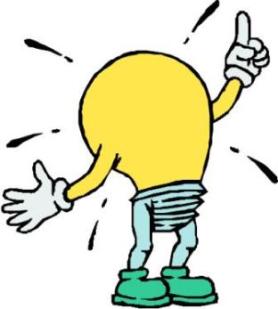 Causes of the Revolution:1: No taxation without representation (on back)2: Discontent wit British Rule3: Desire for self government/ Liberties 4: Mercantilism (see above)5:Lexington and Concord6: Common Sense (Paine)7: Declaration of Independence 	   Written by:  	  Ideas   	 Social Compact-   	 Natural (inalienable) rights-